_________________________________________________________________Муниципальное бюджетное дошкольное образовательное учреждение «Детский сад №19 «Елочка» города Евпатории Республики Крым»297403, Российская Федерация, Республика Крым, г. Евпатория, пр. Победы , д.14тел. 3-00-75       19elochka@gmail.com исх.№354/01-32 от 23.08.2018г                                                                                                                             Начальнику                                                                                               управления образования                                                                             Жеребец В.И.                                                                                          Заведующего МБДОУ                                                                                    «ДС №19 «Елочка»                                                                            Ревчук Е.Б.ИНФОРМАЦИЯ                    по выполнению мероприятий по ПБ в МБДОУ «ДС №19 «Елочка»Проведена диагностика и перезарядка огнетушителей, приобретено 3 новых, сертифицированных (акт прилагается)АПС в МБДОУ «ДС №19 «Елочка» отсутствует.Инструктаж по ПБ и ЧС проводятся постоянно, раз в квартал, согласно графика,  и внепланово (копия  проведения последнего инструктажа прилагается).Гидрантов на территории учреждения нет, указатель ближнего гидранта, расположен на западной стороне здания.  План проведения 3 сентября 2018 года   «День солидарности в борьбе с терроризмом»:- Проведение занятий на темы: «Правила поведения при обнаружении подозрительных предметов», «Быть осторожным», «Поведение в толпе»- Конкурс рисунков «Мы за мир!»- Проведение инструктажей с сотрудниками «Как вести себя при захвате заложников»- Памятки для родителей: «Что такое терроризм»Заведующий МБДОУ «ДС №19 «Елочка»              Е.Б. РевчукМУНІЦИПАЛЬНА БЮДЖЕТНА ДОШКІЛЬНА ОСВІТНЯ УСТАНОВА «ДИТЯЧИЙ САДОК №19 «ЕЛОЧКА» МІСТА ЄВПАТОРІЇ РЕСПУБЛІКИ КРИМ»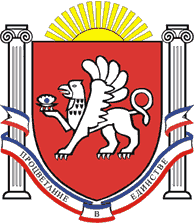 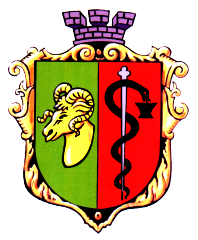 МУНИЦИПАЛЬНОЕ БЮДЖЕТНОЕ ДОШКОЛЬНОЕ ОБРАЗОВАТЕЛЬНОЕ УЧРЕЖДЕНИЕ «ДЕТСКИЙ САД № 19 «ЕЛОЧКА» ГОРОДА ЕВПАТОРИИ РЕСПУБЛИКИ КРЫМ»МУНИЦИПАЛЬ БЮДЖЕТ МЕКТЕПКЕДЖ ТАСИЛЬ  МУЭССИСЕСИ   «БАЛА БАГЪЧАСИ № 19 «ЕЛОЧКА» ЕВПАТОРИЯ   ШЕЭРНИНЧЪ КЪЫРЫМ ДЖУМХУРИЕТИ